Сумська міська радаVІІ СКЛИКАННЯ LXXXII СЕСІЯРІШЕННЯвід 23 вересня 2020 року №7502-МРм. СумиРозглянувши звернення громадянина від 25.05.2020 № І-1012/06.01-21, надані документи, відповідно до протоколу засідання постійної комісії з питань архітектури, містобудування, регулювання земельних відносин, природокористування та екології Сумської міської ради від 23.07.2020 № 200, статей 12, 79-1, 122, 123 Земельного кодексу України, статей 26, 50, 55-1 Закону України «Про землеустрій», частини п’ятої статті 16 Закону України «Про Державний земельний кадастр», враховуючи Рішення Конституційного Суду України від 16.04.2009 № 7-рп/2009, керуючись пунктом 34 частини першої статті 26 Закону України «Про місцеве самоврядування в Україні», Сумська міська рада ВИРІШИЛА:1. Відмовити ОСББ «Замостянська-5ж» в наданні дозволу на розроблення технічної документації із землеустрою щодо встановлення меж частини земельної ділянки з кадастровим номером 5910136300:06:019:0105, на яку поширюється право сервітуту, з огляду на те, що рішенням Сумської міської ради від 21.12.2017 № 2904-МР «Про надання земельних ділянок у власність учасникам АТО» зазначена земельна ділянка передана у власність іншому громадянину.2. Відмовити Ілляшенку Костянтину Вікторовичу в передачі земельної ділянки з кадастровим номером 5910136300:06:019:0105 в оренду, продажу права забудови на умовах суперфіцію, сервітуту з огляду на те, що рішенням Сумської міської ради від 21.12.2017 № 2904-МР «Про надання земельних ділянок у власність учасникам АТО» ця земельна ділянка передана у власність іншому громадянину.3. Відмовити Ілляшенку Костянтину Вікторовичу у передачі земельної ділянки, розташованої біля земельної ділянки з кадастровим номером 5910136300:06:019:0105, в оренду, продажу права забудови на умовах суперфіцію, сервітуту з огляду на те, що земельна ділянка не сформована.4. Відмовити ОСББ «Замостянська-5ж» в наданні дозволу на розроблення проекту землеустрою щодо відведення земельної ділянки з кадастровим номером 5910136300:06:019:0105 для зміни цільового призначення з «для будівництва і обслуговування житлового будинку, господарських будівель і споруд (присадибна ділянка)» на «для будівництва і обслуговування багатоквартирного житлового будинку» у зв’язку з тим, що рішенням Сумської міської ради від 21.12.2017 № 2904-МР «Про надання земельних ділянок у власність учасникам АТО» зазначена земельна ділянка передана у власність іншому громадянину.Секретар Сумської міської ради                                                          А.В. БарановВиконавець: Клименко Ю.М.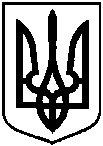 Про відмову Ілляшенку Костянтину Вікторовичу у задоволенні звернення щодо надання ОСББ «Замостянська-5ж» дозволу на розроблення  технічної документації із землеустрою щодо встановлення меж частини земельної ділянки, щодо передачі земельної ділянки в оренду, продажу права забудови на умовах суперфіцію, сервітуту та щодо надання ОСББ «Замостянська-5ж» дозволу на розроблення проекту землеустрою щодо відведення земельної ділянки